Juliamartínez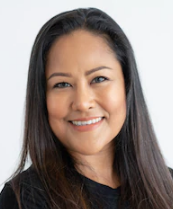 JuliamartínezADMINISTRADORA DEEMPRESAS YNEGOCIOSADMINISTRADORA DEEMPRESAS YNEGOCIOSJuliamartínezLicenciada en Administración de Empresas, con 9 años de experiencia en puestos de gerencia para el sector privado. Cuento con excelentes cualidades de liderazgo para dirigir equipos de trabajo, orientados a la optimización de procesos y resultados.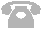 444-44-44-444Licenciada en Administración de Empresas, con 9 años de experiencia en puestos de gerencia para el sector privado. Cuento con excelentes cualidades de liderazgo para dirigir equipos de trabajo, orientados a la optimización de procesos y resultados.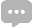 Miguel Hidalgo, 456730, CDMX, MéxicoLicenciada en Administración de Empresas, con 9 años de experiencia en puestos de gerencia para el sector privado. Cuento con excelentes cualidades de liderazgo para dirigir equipos de trabajo, orientados a la optimización de procesos y resultados.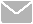 martinezjulia@correo.comLicenciada en Administración de Empresas, con 9 años de experiencia en puestos de gerencia para el sector privado. Cuento con excelentes cualidades de liderazgo para dirigir equipos de trabajo, orientados a la optimización de procesos y resultados.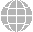 LinkedIn: @martínezjuliaGerente administrativo – Calzados “New Steps” C.A.Abril 2018 - presenteSupervisión de las actividades administrativas.Gestión financiera y presupuestaria.Aprobación de planes y proyectos.Habilidades de liderazgo.Facilidad para la comunicación oral y escrita.Competencia en contabilidad financiera.Manejo de software para elaboración de presupuestos.Destreza para la creación y gestión de bases de datos.Habilidad en el manejo del tiempo.Habilidades de liderazgo.Facilidad para la comunicación oral y escrita.Competencia en contabilidad financiera.Manejo de software para elaboración de presupuestos.Destreza para la creación y gestión de bases de datos.Habilidad en el manejo del tiempo.Administrativo y contable – Grupo “Moda Muah"julio 2015 – febrero 2018Gestión de gastos en producción y distribución.Manejo de las solicitudes de pedidos.Elaboración de bases de datos.Habilidades de liderazgo.Facilidad para la comunicación oral y escrita.Competencia en contabilidad financiera.Manejo de software para elaboración de presupuestos.Destreza para la creación y gestión de bases de datos.Habilidad en el manejo del tiempo.Habilidades de liderazgo.Facilidad para la comunicación oral y escrita.Competencia en contabilidad financiera.Manejo de software para elaboración de presupuestos.Destreza para la creación y gestión de bases de datos.Habilidad en el manejo del tiempo.Administrativo y contable – Grupo “Moda Muah"julio 2015 – febrero 2018Gestión de gastos en producción y distribución.Manejo de las solicitudes de pedidos.Elaboración de bases de datos.Auxiliar de administración – Textiles Prego S. A.mayo 2013 – junio 2015Apoyo a las actividades administrativas de la empresa.Elaboración de informes y hojas de cálculo para presentación de resultados.Licenciatura en administración de empresas2007 - 2012Universidad Autónoma Metropolitana, MéxicoLicenciatura en administración de empresas2007 - 2012Universidad Autónoma Metropolitana, MéxicoAuxiliar de administración – Textiles Prego S. A.mayo 2013 – junio 2015Apoyo a las actividades administrativas de la empresa.Elaboración de informes y hojas de cálculo para presentación de resultados.Maestría en Optimización2016 - 2018Universidad Autónoma Metropolitana, MéxicoMaestría en Optimización2016 - 2018Universidad Autónoma Metropolitana, México